Federación Andaluza de Colombofilia.Organigrama de la Junta directiva.Dirección Postal: calle Primavera nº 7 1º C   .41009 Sevilla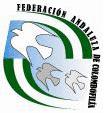 Presidente: Manuel Ávila Arrebola. Vicepresidente 1º: Miguel Soto RodríguezVicepresidente 2º: José Miguel Berrocal BarqueroSecretario: Juan Daniel Bermejo MayordomoTesorera: Dolores Recacha LópezVocales.Mariano Villalba Pinilla Francisco Reyes VásquezGregorio Borrallo SanchaAntonio Alba Sánchez